題名					　　　名前			　　　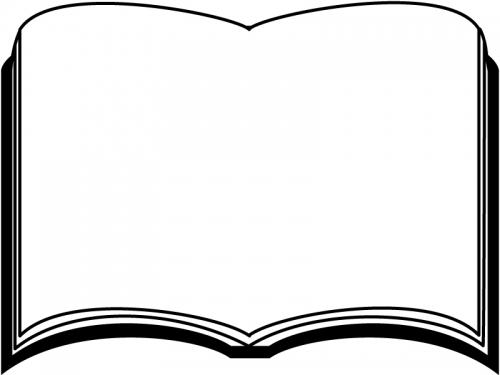 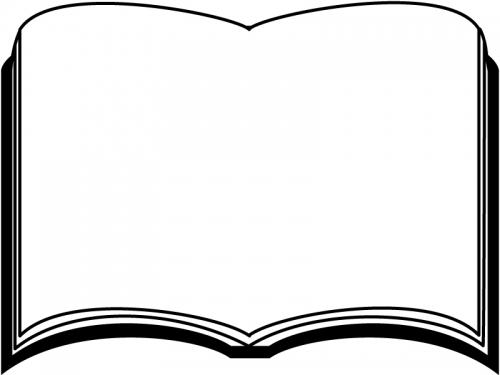 